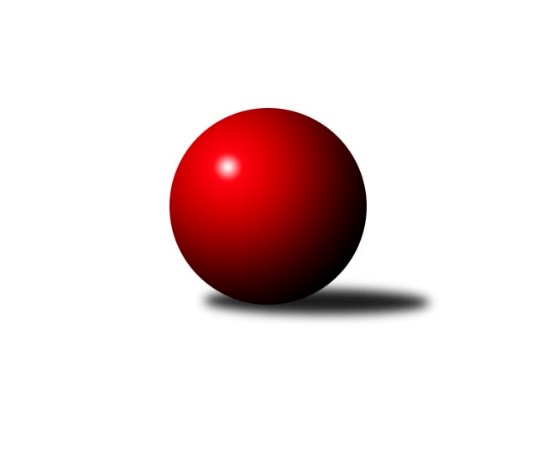 Č.6Ročník 2023/2024	28.10.2023Nejlepšího výkonu v tomto kole: 3536 dosáhlo družstvo: KC Zlín2. KLM B 2023/2024Výsledky 6. kolaSouhrnný přehled výsledků:KK Blansko 	- TJ Sokol Šanov 	5:3	3302:3254	13.5:10.5	28.10.KC Zlín	- TJ Start Rychnov n. Kn.	5:3	3536:3387	12.0:12.0	28.10.VKK Vsetín 	- KK Moravská Slávia Brno	6:2	3270:3241	15.5:8.5	28.10.TJ Horní Benešov	- TJ Sokol Chvalíkovice	2:6	3375:3432	10.0:14.0	28.10.TJ Unie Hlubina	- TJ Spartak Přerov	1:7	3098:3333	9.5:14.5	28.10.KK Slovan Rosice	- HKK Olomouc	2:6	3372:3443	10.0:14.0	28.10.Tabulka družstev:	1.	TJ Spartak Přerov	6	6	0	0	37.0 : 11.0 	81.5 : 62.5 	 3448	12	2.	TJ Unie Hlubina	6	5	0	1	32.0 : 16.0 	84.5 : 59.5 	 3324	10	3.	KC Zlín	6	4	1	1	31.0 : 17.0 	74.5 : 69.5 	 3331	9	4.	KK Moravská Slávia Brno	6	3	1	2	25.0 : 23.0 	68.0 : 76.0 	 3331	7	5.	TJ Sokol Chvalíkovice	6	3	0	3	24.0 : 24.0 	72.0 : 72.0 	 3319	6	6.	KK Blansko	6	3	0	3	22.0 : 26.0 	69.5 : 74.5 	 3279	6	7.	TJ Start Rychnov n. Kn.	6	2	1	3	23.5 : 24.5 	75.5 : 68.5 	 3359	5	8.	VKK Vsetín	6	2	1	3	21.0 : 27.0 	65.5 : 78.5 	 3200	5	9.	TJ Sokol Šanov	6	2	0	4	21.5 : 26.5 	68.0 : 76.0 	 3266	4	10.	HKK Olomouc	6	2	0	4	20.0 : 28.0 	72.0 : 72.0 	 3317	4	11.	KK Slovan Rosice	6	1	0	5	18.0 : 30.0 	66.0 : 78.0 	 3364	2	12.	TJ Horní Benešov	6	1	0	5	13.0 : 35.0 	67.0 : 77.0 	 3310	2Podrobné výsledky kola:	 KK Blansko 	3302	5:3	3254	TJ Sokol Šanov 	Jakub Flek	143 	 145 	 164 	148	600 	 4:0 	 504 	 125	120 	 114	145	Michal Stieranka *1	Vít Janáček	132 	 124 	 113 	148	517 	 1:3 	 582 	 123	150 	 141	168	Jan Zifčák ml.	Jan Kotouč	128 	 121 	 122 	110	481 	 1:3 	 540 	 127	129 	 151	133	Milan Volf	Petr Sehnal	138 	 160 	 134 	143	575 	 3.5:0.5 	 529 	 125	131 	 134	139	Jaroslav Klimentík	Otakar Lukáč	144 	 144 	 154 	150	592 	 1:3 	 562 	 149	146 	 113	154	Jiří Konvalinka	Roman Flek	141 	 117 	 144 	135	537 	 3:1 	 537 	 127	147 	 134	129	Tomáš Červenkarozhodčí: Zita Řehůřková, Jindřiška Klimešovástřídání: *1 od 61. hodu Petr MikaNejlepší výkon utkání: 600 - Jakub Flek	 KC Zlín	3536	5:3	3387	TJ Start Rychnov n. Kn.	Radim Abrahám	129 	 146 	 149 	140	564 	 1:3 	 582 	 127	156 	 155	144	Jakub Seniura	Bronislav Fojtík	152 	 168 	 136 	132	588 	 2:2 	 552 	 131	127 	 144	150	Roman Kindl *1	Filip Vrzala	134 	 134 	 147 	125	540 	 0:4 	 606 	 140	161 	 168	137	Tomáš Hrubý	Lubomír Matějíček	146 	 139 	 134 	166	585 	 1:3 	 567 	 154	140 	 149	124	Ladislav Urbánek	David Matlach	145 	 151 	 168 	157	621 	 4:0 	 555 	 144	140 	 144	127	Martin Čihák	Radek Janás	158 	 178 	 153 	149	638 	 4:0 	 525 	 135	133 	 113	144	Vojtěch Šípek *2rozhodčí: Martin Polepilstřídání: *1 od 61. hodu Jaroslav Šmejda, *2 od 61. hodu Lukáš PacákNejlepší výkon utkání: 638 - Radek Janás	 VKK Vsetín 	3270	6:2	3241	KK Moravská Slávia Brno	Vlastimil Kancner	125 	 125 	 138 	130	518 	 1.5:2.5 	 536 	 139	124 	 143	130	Pavel Košťál	Milan Bělíček	148 	 153 	 137 	152	590 	 4:0 	 508 	 124	140 	 114	130	Petr Málek	Tomáš Novosad	136 	 137 	 138 	114	525 	 2.5:1.5 	 538 	 136	129 	 135	138	Pavel Antoš	Libor Vančura	139 	 126 	 145 	153	563 	 3:1 	 536 	 127	142 	 137	130	Jiří Hanuš	Tomáš Hambálek	146 	 113 	 141 	145	545 	 2.5:1.5 	 552 	 121	162 	 124	145	Stanislav Novák	Zoltán Bagári	129 	 140 	 120 	140	529 	 2:2 	 571 	 146	132 	 154	139	Milan Klikarozhodčí: Petr RiedelNejlepší výkon utkání: 590 - Milan Bělíček	 TJ Horní Benešov	3375	2:6	3432	TJ Sokol Chvalíkovice	Jiří Hendrych	142 	 126 	 138 	135	541 	 0.5:3.5 	 584 	 152	143 	 138	151	Denis Vítek	Jaromír Hendrych	136 	 140 	 135 	136	547 	 0:4 	 590 	 150	150 	 142	148	Jiří Staněk	Miroslav Petřek ml.	147 	 145 	 125 	134	551 	 2:2 	 554 	 138	134 	 141	141	Jonas Mückstein	Martin Bilíček *1	126 	 119 	 143 	144	532 	 2:2 	 562 	 144	153 	 136	129	Radek Hendrych	Petr Rak	150 	 146 	 159 	120	575 	 2.5:1.5 	 578 	 150	131 	 150	147	Aleš Staněk	Kamil Kubeša	171 	 146 	 141 	171	629 	 3:1 	 564 	 153	135 	 159	117	David Hendrychrozhodčí: Miroslav Petřek st.střídání: *1 od 51. hodu Zdeněk ČernýNejlepší výkon utkání: 629 - Kamil Kubeša	 TJ Unie Hlubina	3098	1:7	3333	TJ Spartak Přerov	Martin Marek	134 	 142 	 139 	160	575 	 3:1 	 524 	 135	115 	 129	145	Petr Pavelka	Michal Bezruč	127 	 116 	 148 	136	527 	 2:2 	 571 	 157	149 	 135	130	Jiří Divila	Přemysl Žáček	143 	 136 	 136 	125	540 	 2:2 	 547 	 137	138 	 130	142	Jakub Pleban	Michal Laga	142 	 117 	 146 	124	529 	 1:3 	 556 	 137	126 	 154	139	Václav Mazur	Petr Basta *1	120 	 140 	 71 	101	432 	 0:4 	 594 	 147	149 	 153	145	Michal Pytlík	Michal Zatyko *2	111 	 134 	 105 	145	495 	 1.5:2.5 	 541 	 135	134 	 137	135	Tomáš Kejíkrozhodčí:  Vedoucí družstevstřídání: *1 od 61. hodu Lukáš Trojek, *2 od 61. hodu Pavel MarekNejlepší výkon utkání: 594 - Michal Pytlík	 KK Slovan Rosice	3372	2:6	3443	HKK Olomouc	Ivo Fabík	145 	 163 	 141 	147	596 	 3:1 	 558 	 136	137 	 161	124	Josef Šrámek	Kamil Ondroušek	154 	 144 	 128 	134	560 	 0:4 	 593 	 155	154 	 141	143	Břetislav Sobota	Marián Pačiska	134 	 130 	 144 	134	542 	 1:3 	 575 	 140	125 	 152	158	Milan Sekanina	Petr Streubel	152 	 143 	 147 	142	584 	 2.5:1.5 	 544 	 128	143 	 129	144	Kamil Bartoš	Dalibor Matyáš	134 	 149 	 146 	125	554 	 2:2 	 608 	 169	146 	 145	148	Michal Albrecht	Petr Špatný *1	136 	 119 	 130 	151	536 	 1.5:2.5 	 565 	 136	137 	 153	139	Jiří Baslarrozhodčí: Jan Bernatíkstřídání: *1 od 61. hodu Jiří AxmanNejlepší výkon utkání: 608 - Michal AlbrechtPořadí jednotlivců:	jméno hráče	družstvo	celkem	plné	dorážka	chyby	poměr kuž.	Maximum	1.	Michal Pytlík 	TJ Spartak Přerov	638.30	405.9	232.4	0.8	5/5	(663)	2.	Michal Albrecht 	HKK Olomouc	599.13	386.4	212.8	2.5	4/5	(635)	3.	Ivo Fabík 	KK Slovan Rosice	592.75	387.7	205.1	2.7	4/4	(627)	4.	Dalibor Matyáš 	KK Slovan Rosice	582.67	387.8	194.9	4.6	3/4	(621)	5.	Adam Palko 	KK Slovan Rosice	580.88	374.6	206.3	1.1	4/4	(597)	6.	Miroslav Petřek  ml.	TJ Horní Benešov	580.67	376.5	204.2	4.6	3/3	(614)	7.	Michal Laga 	TJ Unie Hlubina	580.08	376.6	203.5	2.9	4/4	(597)	8.	Pavel Košťál 	KK Moravská Slávia Brno	576.67	373.5	203.2	2.3	4/4	(598)	9.	Kamil Kubeša 	TJ Horní Benešov	576.58	388.2	188.4	3.1	3/3	(629)	10.	Martin Marek 	TJ Unie Hlubina	574.08	375.0	199.1	2.0	4/4	(604)	11.	Jakub Flek 	KK Blansko 	573.42	371.3	202.1	3.0	3/3	(600)	12.	Tomáš Hrubý 	TJ Start Rychnov n. Kn.	571.10	378.8	192.3	3.7	5/5	(606)	13.	Jakub Seniura 	TJ Start Rychnov n. Kn.	570.60	377.4	193.2	5.8	5/5	(628)	14.	Tomáš Kejík 	TJ Spartak Přerov	567.70	365.7	202.0	2.2	5/5	(617)	15.	Jiří Staněk 	TJ Sokol Chvalíkovice	567.08	376.8	190.3	2.8	4/4	(600)	16.	Radek Janás 	KC Zlín	566.75	373.5	193.3	2.7	4/4	(638)	17.	Bronislav Fojtík 	KC Zlín	565.92	377.9	188.0	5.0	4/4	(595)	18.	Aleš Staněk 	TJ Sokol Chvalíkovice	565.58	375.6	190.0	2.9	4/4	(586)	19.	Ladislav Urbánek 	TJ Start Rychnov n. Kn.	565.50	372.0	193.5	4.8	4/5	(584)	20.	Jan Zifčák  ml.	TJ Sokol Šanov 	565.50	372.8	192.8	2.8	4/4	(582)	21.	Milan Bělíček 	VKK Vsetín 	564.89	382.0	182.9	3.3	3/3	(590)	22.	Milan Klika 	KK Moravská Slávia Brno	564.00	367.8	196.2	3.7	4/4	(603)	23.	Václav Mazur 	TJ Spartak Přerov	564.00	368.3	195.8	3.8	4/5	(581)	24.	Přemysl Žáček 	TJ Unie Hlubina	563.75	370.0	193.8	1.8	4/4	(589)	25.	Martin Čihák 	TJ Start Rychnov n. Kn.	563.70	363.9	199.8	2.3	5/5	(590)	26.	Jiří Konvalinka 	TJ Sokol Šanov 	562.42	372.7	189.8	2.5	4/4	(589)	27.	Jiří Divila 	TJ Spartak Přerov	561.30	377.0	184.3	3.3	5/5	(600)	28.	Jakub Pleban 	TJ Spartak Přerov	560.75	374.0	186.8	3.8	4/5	(576)	29.	Josef Šrámek 	HKK Olomouc	560.25	376.8	183.5	5.3	4/5	(576)	30.	David Matlach 	KC Zlín	560.22	367.8	192.4	3.0	3/4	(621)	31.	Filip Vrzala 	KC Zlín	560.22	373.1	187.1	7.4	3/4	(596)	32.	David Hendrych 	TJ Sokol Chvalíkovice	559.25	368.8	190.5	3.5	4/4	(608)	33.	Jiří Hendrych 	TJ Horní Benešov	556.17	369.1	187.1	4.5	3/3	(612)	34.	Jan Žídek 	TJ Unie Hlubina	555.75	371.6	184.1	3.1	4/4	(577)	35.	Radek Hendrych 	TJ Sokol Chvalíkovice	555.50	385.6	169.9	5.4	4/4	(580)	36.	Pavel Antoš 	KK Moravská Slávia Brno	555.44	366.7	188.8	3.6	3/4	(591)	37.	Lubomír Matějíček 	KC Zlín	555.00	371.0	184.0	5.6	4/4	(585)	38.	Leoš Vobořil 	KK Slovan Rosice	554.63	362.5	192.1	3.9	4/4	(588)	39.	Petr Havíř 	KK Blansko 	554.17	374.5	179.7	4.8	3/3	(583)	40.	Jiří Axman 	KK Slovan Rosice	553.50	378.8	174.7	7.2	3/4	(560)	41.	Petr Sehnal 	KK Blansko 	553.00	368.8	184.2	7.3	3/3	(575)	42.	Radim Abrahám 	KC Zlín	552.50	363.3	189.2	3.8	3/4	(569)	43.	Jiří Baslar 	HKK Olomouc	552.13	372.4	179.8	3.6	4/5	(569)	44.	Tomáš Hambálek 	VKK Vsetín 	551.92	366.5	185.4	4.2	3/3	(568)	45.	Petr Málek 	KK Moravská Slávia Brno	550.75	366.3	184.4	3.3	4/4	(594)	46.	Břetislav Sobota 	HKK Olomouc	550.70	364.3	186.4	3.6	5/5	(593)	47.	Tomáš Červenka 	TJ Sokol Šanov 	548.00	368.8	179.2	3.2	3/4	(585)	48.	Roman Flek 	KK Blansko 	546.58	374.6	172.0	2.9	3/3	(584)	49.	Kamil Ondroušek 	KK Slovan Rosice	545.08	370.5	174.6	9.8	4/4	(595)	50.	Kamil Bartoš 	HKK Olomouc	544.80	371.6	173.2	5.2	5/5	(583)	51.	Radek Havran 	HKK Olomouc	543.75	353.1	190.6	2.1	4/5	(561)	52.	Petr Mika 	TJ Sokol Šanov 	543.33	376.0	167.3	6.0	3/4	(596)	53.	Jiří Hanuš 	KK Moravská Slávia Brno	541.00	348.7	192.3	5.0	3/4	(568)	54.	Josef Hendrych 	TJ Sokol Chvalíkovice	540.83	370.8	170.0	5.0	3/4	(552)	55.	Stanislav Novák 	KK Moravská Slávia Brno	539.88	364.1	175.8	6.0	4/4	(566)	56.	Libor Vančura 	VKK Vsetín 	538.33	356.0	182.3	3.8	3/3	(573)	57.	Milan Volf 	TJ Sokol Šanov 	538.22	370.1	168.1	5.3	3/4	(573)	58.	Vlastimil Kancner 	VKK Vsetín 	536.58	357.5	179.1	6.6	3/3	(587)	59.	Petr Rak 	TJ Horní Benešov	535.75	372.3	163.4	6.1	3/3	(575)	60.	Zdeněk Černý 	TJ Horní Benešov	535.22	371.9	163.3	9.0	3/3	(570)	61.	Jaroslav Šmejda 	TJ Start Rychnov n. Kn.	535.13	369.5	165.6	8.5	4/5	(552)	62.	Michal Stieranka 	TJ Sokol Šanov 	530.22	365.4	164.8	7.6	3/4	(555)	63.	Daniel Bělíček 	VKK Vsetín 	529.00	359.0	170.0	11.0	2/3	(535)	64.	Otakar Lukáč 	KK Blansko 	526.33	358.3	168.0	7.7	2/3	(592)	65.	Jaromír Hendrych 	TJ Horní Benešov	523.75	350.8	173.0	6.5	2/3	(547)	66.	Jaroslav Klimentík 	TJ Sokol Šanov 	523.00	356.8	166.3	8.3	4/4	(547)	67.	Boštjan Pen 	KK Blansko 	516.75	353.3	163.5	8.8	2/3	(539)	68.	Tomáš Novosad 	VKK Vsetín 	504.75	335.9	168.9	6.3	2/3	(525)	69.	Jan Kotouč 	KK Blansko 	502.00	344.5	157.5	8.0	2/3	(523)	70.	Zoltán Bagári 	VKK Vsetín 	492.50	343.6	148.9	11.8	2/3	(547)		Denis Vítek 	TJ Sokol Chvalíkovice	584.00	368.0	216.0	7.0	1/4	(584)		Petr Streubel 	KK Slovan Rosice	584.00	399.0	185.0	2.0	1/4	(584)		Vojtěch Šípek 	TJ Start Rychnov n. Kn.	570.67	375.3	195.3	3.7	3/5	(587)		David Janušík 	TJ Spartak Přerov	561.83	380.8	181.0	4.5	3/5	(593)		Jindřich Kolařík 	KC Zlín	559.00	375.3	183.8	4.3	2/4	(580)		Radek Šenkýř 	KK Moravská Slávia Brno	557.67	374.7	183.0	4.5	2/4	(598)		Miroslav Flek 	KK Blansko 	557.00	394.0	163.0	7.0	1/3	(557)		Roman Kindl 	TJ Start Rychnov n. Kn.	546.33	376.3	170.0	7.5	3/5	(567)		Petr Basta 	TJ Unie Hlubina	545.50	361.0	184.5	3.5	2/4	(554)		Marián Pačiska 	KK Slovan Rosice	542.00	390.0	152.0	9.0	1/4	(542)		Michal Bezruč 	TJ Unie Hlubina	541.25	369.5	171.8	3.5	2/4	(570)		Michal Zatyko 	TJ Unie Hlubina	537.00	364.0	173.0	3.0	1/4	(537)		Jonas Mückstein 	TJ Sokol Chvalíkovice	536.50	370.0	166.5	9.5	2/4	(554)		Milan Sekanina 	HKK Olomouc	536.00	365.0	171.0	8.5	2/5	(575)		Marian Hošek 	HKK Olomouc	532.00	357.3	174.7	7.3	3/5	(537)		Martin Bilíček 	TJ Horní Benešov	532.00	365.0	167.0	10.5	1/3	(547)		Petr Mňačko 	KC Zlín	525.00	368.0	157.0	6.0	1/4	(525)		Vít Janáček 	KK Blansko 	524.50	368.5	156.0	8.5	1/3	(532)		Petr Pavelka 	TJ Spartak Přerov	520.50	362.5	158.0	7.5	2/5	(524)		Pavel Marek 	TJ Unie Hlubina	515.00	353.0	162.0	8.0	1/4	(515)		Otto Mückstein 	TJ Sokol Chvalíkovice	505.00	348.5	156.5	8.0	2/4	(551)		Vojtěch Hrňa 	VKK Vsetín 	505.00	369.0	136.0	12.0	1/3	(505)		Petr Špatný 	KK Slovan Rosice	495.00	347.0	148.0	13.0	1/4	(495)Sportovně technické informace:Starty náhradníků:registrační číslo	jméno a příjmení 	datum startu 	družstvo	číslo startu7694	Milan Sekanina	28.10.2023	HKK Olomouc	2x21633	Lukáš Trojek	28.10.2023	TJ Unie Hlubina	2x10804	Petr Streubel	28.10.2023	KK Slovan Rosice	1x26771	Marián Pačiska	28.10.2023	KK Slovan Rosice	1x24575	Jan Kotouč	28.10.2023	KK Blansko 	2x24578	Vít Janáček	28.10.2023	KK Blansko 	2x25014	Lukáš Pacák	28.10.2023	TJ Start Rychnov n. Kn.	1x22934	Denis Vítek	28.10.2023	TJ Sokol Chvalíkovice	1x
Hráči dopsaní na soupisku:registrační číslo	jméno a příjmení 	datum startu 	družstvo	Program dalšího kola:7. kolo4.11.2023	so	10:00	HKK Olomouc - KK Blansko 	4.11.2023	so	10:00	TJ Start Rychnov n. Kn. - TJ Sokol Chvalíkovice	4.11.2023	so	11:30	TJ Spartak Přerov - TJ Sokol Šanov 	4.11.2023	so	13:00	KC Zlín - KK Moravská Slávia Brno	4.11.2023	so	15:00	TJ Unie Hlubina - TJ Horní Benešov	4.11.2023	so	16:00	KK Slovan Rosice - VKK Vsetín 	Nejlepší šestka kola - absolutněNejlepší šestka kola - absolutněNejlepší šestka kola - absolutněNejlepší šestka kola - absolutněNejlepší šestka kola - dle průměru kuželenNejlepší šestka kola - dle průměru kuželenNejlepší šestka kola - dle průměru kuželenNejlepší šestka kola - dle průměru kuželenNejlepší šestka kola - dle průměru kuželenPočetJménoNázev týmuVýkonPočetJménoNázev týmuPrůměr (%)Výkon1xRadek JanásZlín6381xRadek JanásZlín112.596382xKamil KubešaHorní Benešov A6296xMichal PytlíkPřerov112.415941xDavid MatlachZlín6212xKamil KubešaHorní Benešov A111.186293xMichal AlbrechtHKK Olomouc6082xDavid MatlachZlín109.596211xTomáš HrubýRychnov6061xMilan BělíčekVsetín109.25901xJakub FlekBlansko6003xMartin MarekHlubina108.82575